Szkolny konkurs  na prezentację multimedialną 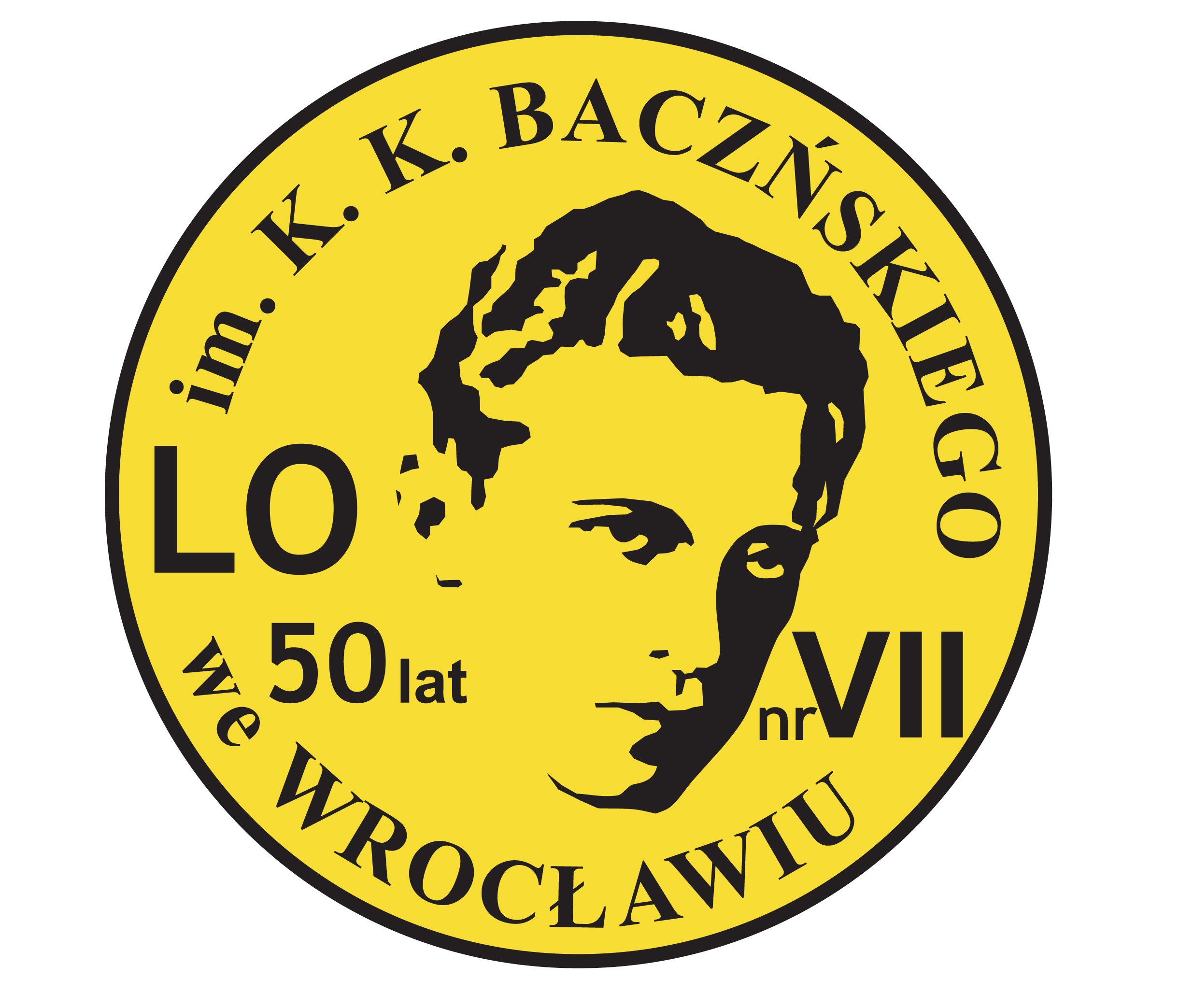 lub film dotyczący historii szkoły i patrona Liceum Ogólnokształcącego nr VII im. Krzysztofa Kamila BaczyńskiegoWe WrocławiuI. Postanowienia ogólne1.  Konkurs organizowany jest w ramach obchodów 50-lecia powstania LO nr VII we Wrocławiu.2.  Organizatorem konkursu jest grupa inicjatywna nauczycieli: Ewy Gruszeckiej,       Anny Zawistowskiej, Marty Drewniowskiej i Lidii Stanisz.3. Prace konkursowe należy złożyć u nauczycieli – organizatorów konkursu. II. Cele konkursu1.  Zapoznanie uczniów z historią szkoły i postacią Patrona szkoły.2. Kształtowanie u uczniów umiejętności samodzielnych poszukiwań materiałów źródłowych.3. Popularyzacja IT.III. Przedmiot konkursuPrzedmiotem konkursu jest wykonanie prezentacji multimedialnej lub filmu na temat historii szkoły  oraz postaci Patrona szkoły.III. Uczestnicy konkursu1. Konkurs jest adresowany do wszystkich uczniów Liceum Ogólnokształcącego nr VII im. Krzysztofa Kamila Baczyńskiego we Wrocławiu.2. W konkursie mogą wziąć udział uczestnicy indywidualni i uczestnicy grupowi.IV. Przygotowanie i zgłaszanie prac1. Prace należy dostarczyć w wersji elektronicznej (płyta DVD lub pendrive).2. Do każdej pracy należy dołączyć dane: imię/imiona i nazwisko/nazwiska autora/autorów.3. Każdy uczestnik może przygotować tylko jedną pracę.4. Praca konkursowa nie może być wcześniej nagrodzona, publikowana i nie może naruszać praw autorskich osób trzecich. 5. Zgłoszenie pracy do konkursu jest jednoznaczne z akceptacją warunków niniejszego regulaminu. Do pracy należy dołączyć oświadczenie o jej samodzielnym wykonaniu oraz nienaruszeniu praw autorskich do wykorzystanych zdjęć i innych materiałów. Uczestnicy powinni posiadać także prawo do wykorzystania wizerunku osób trzecich.6. Uczestnicy konkursu składając prace wyrażają tym samym zgodę na ich reprodukcję w różnych materiałach informacyjnych: druku w dowolnej liczbie publikacji i dowolnym nakładzie, używania ich w Internecie oraz innych formach utrwaleń nadających się do rozpowszechniania (np. nośniki elektroniczne, CD-ROM, wprowadzanie do obrotu, wprowadzanie do pamięci komputera, publiczne prezentacje, a także prezentowanie prac na wystawach związanych z działalnością szkoły).7. Przystąpienie uczestników do konkursu oznacza wyrażenie przez nich zgody na wykorzystywanie ich nazwisk w akcjach informacyjnych, reklamowych i promocyjnych związanych z niniejszym konkursem.8. Prace zgłaszane na konkurs przechodzą na własność Liceum Ogólnokształcącego nr VII im. Krzysztofa Kamila Baczyńskiego.9. Uczestnicy konkursu wyrażają zgodę na przetwarzanie ich danych osobowych dla potrzeb niezbędnych do realizacji konkursu zgodnie z ustawą z dnia 29.08.1997r. o Ochronie Danych Osobowych ( Dz. U. nr 133 poz. 883 z późn. zm.).V. Czas trwania konkursu Termin zgłoszenia prac upływa 28 kwietnia 2017 r. Materiał konkursowy dostarczony po tym terminie nie będzie poddany ocenie Jury. VI. Zasady oceny zgłoszonych prac1. Przy  ocenie prac Jury będzie brało pod uwagę:● poprawność merytoryczną i językową zamieszczonych w filmie lub prezentacji informacji● kreatywność oraz oryginalność prezentowanego  materiału● wartości artystyczne● przejrzystość i układ prezentacji● adekwatność zastosowanych narzędzi i efektów przedstawionych treści.2. Oceny prac, wyboru nagrodzonych oraz wyróżnionych prezentacji dokona powołane przez szkołę Jury.VII. Nagrody1. Zwycięzcy konkursu otrzymają dyplomy oraz nagrody niespodzianki, a ich prace zostaną zamieszczone na stronie internetowej szkoły.2. Organizator konkursu zastrzega sobie prawo zmiany zasad przyznawania nagród lub nieprzyznania żadnej nagrody, jeśli poziom prac nie będzie pozwalał na wyłonienie najlepszych prac oraz na przedłużenie konkursu w razie wystąpienia przyczyn niezależnych od organizatora.